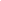  [SPECIFY COMPLETE DATE][SPECIFY COMPLETE NAME][SPECIFY DESIGNATION OR JOB TITLE][SPECIFY COMPLETE UNIVERSITY OR INSTITUTION NAME][SPECIFY COMPLETE ADDRESS][SPECIFY COMPLETE DATE] [SPECIFY COMPLETE NAME OF STUDENT][SPECIFY COMPLETE ADDRESS][SPECIFY CITY, STATE, ZIP CODE]Re:   Internship of [OR SPECIFY NAME OF STUDENT INTERN]Dear [SPECIFY SALUTATION] [SPECIFY CONTACT’S LAST NAME],I am writing this letter to present my Student Internship Report [OR SPECIFY NAME OF STUDENT INTERN]. This report summarizes my internship program [OR SPECIFY NAME OF STUDENT INTERN PROGRAM] at [SPECIFY COMPLETE NAME OF UNIVERSITY OR INSTITUTION] for [SPECIFY NUMBER] [SPECIFY TIME UNIT]. This report includes the following:[SPECIFY INCLUSION OF STUDENT INTERNSHIP REPORT] [SPECIFY INCLUSION OF STUDENT INTERNSHIP REPORT DETAILS][SPECIFY INCLUSION OF STUDENT INTERNSHIP REPORT] [SPECIFY INCLUSION OF STUDENT INTERNSHIP REPORT DETAILS] [SPECIFY INCLUSION OF STUDENT INTERNSHIP REPORT] [SPECIFY INCLUSION OF STUDENT INTERNSHIP REPORT DETAILS][SPECIFY INCLUSION OF STUDENT INTERNSHIP REPORT] [SPECIFY INCLUSION OF STUDENT INTERNSHIP REPORT DETAILS][SPECIFY INCLUSION OF STUDENT INTERNSHIP REPORT] [SPECIFY INCLUSION OF STUDENT INTERNSHIP REPORT DETAILS]Please contact me at the time of your convenience at [SPECIFY CELLULAR PHONE NUMBER] [SPECIFY LANDLINE NUMBER] or at [SPECIFY EMAIL ADDRESS].  I would welcome the opportunity to consult with you to explore how my findings could best meet your needs.Sincerely yours, [INSERT AUTHORIZED SIGNATURE][SPECIFY COMPLETE NAME OF STUDENT][SPECIFY COMPLETE STUDENT INTERNSHIP TITLE][SPECIFY UNIVERSITY DEPARTMENT OR SCHOOL][SPECIFY COMPLETE NAME OF UNIVERSITY][SPECIFY UNIVERSITY STUDENT NUMBER]PREFACE AND ACKNOWLEDGEMENTSThis internship would never be possible without the help and continued support of my superiors, teachers, classmates, family, friends, and everyone who became part of my [SPECIFY NUMBER] [SPECIFY TIME UNIT] Student internship [OR SPECIFY NAME OF STUDENT INTERN] at [SPECIFY NAME OF INSTITUTION] in [SPECIFY NAME OF STUDENT INTERN LOCATION].I would like to take this opportunity to thank my mentor [OR SPECIFY], [SPECIFY COMPLETE NAME OF MENTOR], and [SPECIFY NAME OF CO-MENTOR (IF APPLICABLE)], for your continuing teachings, advises, counsel, and never ending support for me during my student internship [OR SPECIFY NAME OF STUDENT INTERN]. I would like to express my sincere gratitude to my academic supervisor [OR SPECIFY] [SPECIFY COMPLETE NAME OF ACADEMIC SUPERVISOR] [SPECIFY COMPLETE NAME OF UNIVERSITY OR INSTITUTION] for the constant guidance, supervision and feedbacks which enabled me to prepare a well-executed report. A very special gratitude goes out to all the staff, personnel, [OR SPECIFY] at [SPECIFY NAME OF STUDENT INTERN INSTITUTION], thank you for all of your patience with me.I am perpetually grateful to my [SPECIFY FAMILY MEMBER], [SPECIFY NAMES OF FAMILY MEMBER], who have provided me with endless emotional support in my life. I am also truly thankful to my other family members and friends who have supported me along the way.Lastly, I would also like to thank the following people who gave me important information which were necessary for analysis and provided me with feedbacks their assistance is gratefully appreciated:[SPECIFY COMPLETE NAME OF PERSON(S)][SPECIFY COMPLETE NAME OF PERSON(S)][SPECIFY COMPLETE NAME OF PERSON(S)][SPECIFY COMPLETE NAME OF PERSON(S)][SPECIFY COMPLETE NAME OF PERSON(S)]Thank you all for all of your encouragement!TABLE OF CONTENTS1. SUMMARY OF INTERNSHIP1.1 [SPECIFY STUDENT INTERNSHIP REPORT NAME] Purpose		            [SPECIFY PAGE NUMBER]1.2 [SPECIFY NAME OF STUDENT INTERN] Overview			            [SPECIFY PAGE NUMBER]2. INTERNSHIP BACKGROUND2.1 [SPECIFY INTERNSHIP COMPANY OR INSTITUTION NAME] Overview               [SPECIFY PAGE NUMBER]					2.2 [SPECIFY INTERNSHIP COMPANY OR INSTITUTION NAME] History	            [SPECIFY PAGE NUMBER]		2.3 [SPECIFY INTERNSHIP COMPANY OR INSTITUTION NAME] Objectives	            [SPECIFY PAGE NUMBER]2.4 [SPECIFY INTERNSHIP COMPANY OR INSTITUTION NAME] Products	            [SPECIFY PAGE NUMBER]2.4 [SPECIFY INTERNSHIP COMPANY OR INSTITUTION NAME] Services	            [SPECIFY PAGE NUMBER]3. [SPECIFY INTERNSHIP COMPANY OR INSTITUTION NAME] BACKGROUND3.1 Consolidated Statement of Cash Flows				            [SPECIFY PAGE NUMBER]3.2 Statement of Comprehensive Income for the Year Ended        [SPECIFY MONTH] [SPECIFY YEAR]					            [SPECIFY PAGE NUMBER]3.3 Projected Profit and Loss						            [SPECIFY PAGE NUMBER]3.4 Projected Balance Sheet						            [SPECIFY PAGE NUMBER]4. [SPECIFY INTERNSHIP COMPANY OR INSTITUTION NAME] SUMMARY OF ACTIVITIES AND STUDENT RATING1. SUMMARY OF INTERNSHIP REPORT1.1 PURPOSEThe intended purpose of this Student Internship Report [OR SPECIFY STUDENT INTERNSHIP REPORT NAME] is to provide my internship coordinator [OR SPECIFY INTERNSHIP COORDINATOR], [SPECIFY NAME OF INTERNSHIP COORDINATOR], a detailed documentation of my [SPECIFY NUMBER] [SPECIFY TIME UNIT] Student internship [OR SPECIFY NAME OF STUDENT INTERN] at [SPECIFY NAME OF STUDENT INTERN INSTITUTION] in [SPECIFY NAME OF STUDENT INTERN LOCATION]. Such Student internship [OR SPECIFY NAME OF STUDENT INTERN] is required for my [SPECIFY NAME OF DEGREE OR STUDY] at the [SPECIFY COMPLETE NAME OF UNIVERSITY] [SPECIFY NAME OF UNIVERSITY LOCATION]. This internship program helped me to learn about the practical scenario of becoming a [SPECIFY STUDENT OCCUPATION]. 1.2 OVERVIEW As part of my [SPECIFY NAME OF DEGREE OR STUDY] at the [SPECIFY COMPLETE NAME OF UNIVERSITY] [SPECIFY NAME OF UNIVERSITY LOCATION] curriculum, I spent [SPECIFY NUMBER] [SPECIFY TIME UNIT] as an intern at [SPECIFY NAME OF STUDENT INTERN INSTITUTION] in [SPECIFY LOCATION OF STUDENT INTERNSHIP INSTITUTION]. My main tasks as a [SPECIFY] intern include the following:[SPECIFY INTERNSHIP TASK] [SPECIFY INTERNSHIP TASK DETAILS][SPECIFY INTERNSHIP TASK] [SPECIFY INTERNSHIP TASK DETAILS][SPECIFY INTERNSHIP TASK] [SPECIFY INTERNSHIP TASK DETAILS][SPECIFY INTERNSHIP TASK] [SPECIFY INTERNSHIP TASK DETAILS][SPECIFY INTERNSHIP TASK] [SPECIFY INTERNSHIP TASK DETAILS]2.0 [SPECIFY INTERNSHIP COMPANY OR INSTITUTION NAME] BACKGROUND2.1 [SPECIFY INTERNSHIP COMPANY OR INSTITUTION NAME] Overview[SPECIFY COMPLETE NAME OF INTERNSHIP COMPANY OR INSTITUTION] is a [SPECIFY TYPE OF COMPANY OR INSTITUTION] based in [SPECIFY INTERNSHIP COMPANY OR INSTITUTION MAIN HEADQUARTERS]. Since beginning business last [SPECIFY YEAR OF COMPANY OR INSTITUTION ESTABLISHMENT], [SPECIFY COMPLETE NAME OF INTERNSHIP COMPANY OR INSTITUTION] produces [OR DEVELOPS, MANUFACTURES OR SPECIFY] over [SPECIFY NUMBER] [SPECIFY MEASUREMENT UNIT] of [SPECIFY COMPLETE NAME OF INTERNSHIP COMPANY OR INSTITUTION PRODUCTS AND SERVICES] every [SPECIFY NUMBER] [SPECIFY TIME UNIT]. [SPECIFY STUDENT INTERNSHIP COMPANY NAME] focuses in providing [SPECIFY COMPANY PRODUCTS AND SERVICES] to [SPECIFY COMPANY TARGET MARKET] market in [SPECIFIC AREAS OR LOCATIONS COVERED]. [SPECIFY STUDENT INTERNSHIP COMPANY NAME] believes in fostering and developing trusted relationships with clients and partners [OR SPECIFY STUDENT INTERNSHIP PROPOSAL PHILOSOPHY]. Since it’s founding on [SPECIFY YEAR OF ESTABLISHMENT], [SPECIFY STUDENT INTERNSHIP COMPANY NAME] has established a strong presence in the [SPECIFY STUDENT INTERNSHIP COMPANY INDUSTRY] in providing [OR SPECIFY STUDENT INTERNSHIP PRODUCTS AND OR SERVICES].2.2 [SPECIFY STUDENT INTERNSHIP COMPANY NAME] History[SPECIFY STUDENT INTERNSHIP COMPANY NAME]’s story begins with the vision of [SPECIFY FOUNDER(S) COMPLETE NAME], a [SPECIFY UNIVERSITY DEGREE] graduate from the [SPECIFY COMPLETE NAME OF UNIVERSITY] born and raised in [SPECIFY COUNTRY], [SPECIFY FOUNDER(S) NAME] envision of creating a [SPECIFY] company.[SPECIFY FOUNDER(S) NAME] is now the [SPECIFY JOB TITLE OR OCCUPATION] with extensive experience in the [SPECIFY INDUSTRY] industry. [FOUNDER(S) COMPLETE NAME] has worked with [SPECIFY PREVIOUS APPLICABLE EXPERIENCES] gaining experience in the STUDENT INTERNSHIP business and [SPECIFY INDUSTRY] industry. Today, [SPECIFY STUDENT INTERNSHIP COMPANY NAME] serves a wide client base of [SPECIFY NUMBER] in over [SPECIFY NUMBER] [SPECIFY LOCATIONS OR AREAS COVERED], employing more than [SPECIFY NUMBER] people in [SPECIFY NUMBER] [SPECIFY AREA(S) OR LOCATION(S) COVERED].  2.3 [SPECIFY INTERNSHIP COMPANY OR INSTITUTION NAME] EXECUTIVE OFFICERS[COMPLETE NAME OF EMPLOYEE] graduated from [SPECIFY COMPLETE NAME OF UNIVERSITY] with [SPECIFY UNIVERSITY DEGREE]. [EMPLOYEE LAST NAME] has gained extensive experience in the [SPECIFY MARKET(S) OR INDUSTRIES] and has gained additional background experience as a [SPECIFY PREVIOUS APPLICABLE EXPERIENCES].[COMPLETE NAME OF EMPLOYEE] is a [SPECIFY UNIVERSITY DEGREE] graduate of [SPECIFY COMPLETE NAME OF UNIVERSITY] with [SPECIFY NUMBER] years of experience in STUDENT INTERNSHIP [OR SPECIFY]. [COMPLETE NAME OF EMPLOYEE] has [SPECIFY NUMBER] years of experience in STUDENT INTERNSHIP [OR SPECIFY] working as a [SPECIFY JOB TITLE OR OCCUPATION] in the [SPECIFY MARKET(S) OR INDUSTRIES].2.4 [SPECIFY INTERNSHIP COMPANY OR INSTITUTION NAME] OBJECTIVES[SPECIFY INTERNSHIP COMPANY OR INSTITUTION NAME] aims to achieve the following objectives:Operational Objectives:In [SPECIFY NUMBER] [SPECIFY TIME UNIT], [SPECIFY NAME OF STUDENT INTERN COMPANY] aims to achieve reduced operational cost of $[AMOUNT IN NUMERICAL VALUE] or [SPECIFY AMOUNT IN WORDS] in [SPECIFY CURRENCY] or a [SPECIFY NUMBER OF PERCENTAGE] % decrease compared to [SPECIFY TIME UNIT] In [SPECIFY NUMBER] [SPECIFY TIME UNIT], [SPECIFY NAME OF STUDENT INTERN COMPANY] aims to achieve reduced costs in waste spending of $[AMOUNT IN NUMERICAL VALUE] or [SPECIFY AMOUNT IN WORDS] in [SPECIFY CURRENCY] or a [SPECIFY NUMBER OF PERCENTAGE] % decrease compared to [SPECIFY TIME UNIT] By [SPECIFY NUMBER] [SPECIFY TIME UNIT], [SPECIFY NAME OF STUDENT INTERN COMPANY] aims to invest in Total Quality Management amounting to $[AMOUNT IN NUMERICAL VALUE] or [SPECIFY AMOUNT IN WORDS] in [SPECIFY CURRENCY] [SPECIFY NAME OF STUDENT INTERN COMPANY] aims to reduce error rates by [SPECIFY NUMBER OF PERCENTAGE] % in [SPECIFY NUMBER] [SPECIFY TIME UNIT].[SPECIFY NAME OF STUDENT INTERN COMPANY] aims to reduce energy usage per unit of production, saving up to $[AMOUNT IN NUMERICAL VALUE] or [SPECIFY AMOUNT IN WORDS] in [SPECIFY CURRENCY] or by [SPECIFY NUMBER OF PERCENTAGE] % in operational cost in [SPECIFY NUMBER] [SPECIFY TIME UNIT].[SPECIFY NAME OF STUDENT INTERN COMPANY] aims to increase operational reliability by [SPECIFY NUMBER OF PERCENTAGE] % in [SPECIFIC AREA(s)] by [SPECIFY NUMBER] [SPECIFY TIME UNIT].2.5 [SPECIFY INTERNSHIP COMPANY OR INSTITUTION NAME] PRODUCTS2.6 [SPECIFY INTERNSHIP COMPANY OR INSTITUTION NAME] SERVICES3. [SPECIFY NAME OF STUDENT INTERN COMPANY OR INSTITUTION] FINANCIAL SUMMARY3.1 Consolidated Statement of Cash FlowsBelow is the projected cash flow for [SPECIFY NAME OF STUDENT INTERN COMPANY] for the years [SPECIFY YEAR], [SPECIFY YEAR], [SPECIFY YEAR], [SPECIFY YEAR], and [SPECIFY YEAR] [OR SPECIFY YEAR RANGE].  			  3.2 Statement of Comprehensive Income for the Year Ended [SPECIFY MONTH] [SPECIFY YEAR]3.3 Projected Profit And Loss[SPECIFY NAME OF STUDENT INTERN COMPANY] Three Year Profit and Loss Statement for the Time Period [OR SPECIFY TIME PERIOD] Ended [SPECIFY MONTH DAY YEAR]3.4 Projected Balance Sheet[SPECIFY NAME OF STUDENT INTERN COMPANY] balance sheet is expected to accumulate a total sum of $[AMOUNT IN NUMERICAL VALUE] or [SPECIFY AMOUNT IN WORDS] in [SPECIFY CURRENCY] in the cash balance by the end of [SPECIFY YEAR].4.0 [SPECIFY NAME OF INTERNSHIP PROGRAM] SUMMARY OF INTERNSHIP ACTIVITIES AND STUDENT RATING Product NameProduct DescriptionProduct ClassificationProduct Price[SPECIFY COMPLETE NAME OF PRODUCT][SPECIFY PRODUCT DESCRIPTION DETAILS][SPECIFY PRODUCT CLASSIFICATION]$[SPECIFY AMOUNT IN BULK][SPECIFY COMPLETE NAME OF PRODUCT][SPECIFY PRODUCT DESCRIPTION DETAILS][SPECIFY PRODUCT CLASSIFICATION]$[SPECIFY AMOUNT IN BULK][SPECIFY COMPLETE NAME OF PRODUCT][SPECIFY PRODUCT DESCRIPTION DETAILS][SPECIFY PRODUCT CLASSIFICATION]$[SPECIFY AMOUNT IN BULK][SPECIFY COMPLETE NAME OF PRODUCT][SPECIFY PRODUCT DESCRIPTION DETAILS][SPECIFY PRODUCT CLASSIFICATION]$[SPECIFY AMOUNT IN BULK][SPECIFY COMPLETE NAME OF PRODUCT][SPECIFY PRODUCT DESCRIPTION DETAILS][SPECIFY PRODUCT CLASSIFICATION]$[SPECIFY AMOUNT IN BULK][SPECIFY COMPLETE NAME OF PRODUCT][SPECIFY PRODUCT DESCRIPTION DETAILS][SPECIFY PRODUCT CLASSIFICATION]$[SPECIFY AMOUNT IN BULK][SPECIFY COMPLETE NAME OF PRODUCT][SPECIFY PRODUCT DESCRIPTION DETAILS][SPECIFY PRODUCT CLASSIFICATION]$[SPECIFY AMOUNT IN BULK][SPECIFY COMPLETE NAME OF PRODUCT][SPECIFY PRODUCT DESCRIPTION DETAILS][SPECIFY PRODUCT CLASSIFICATION]$[SPECIFY AMOUNT IN BULK][SPECIFY COMPLETE NAME OF PRODUCT][SPECIFY PRODUCT DESCRIPTION DETAILS][SPECIFY PRODUCT CLASSIFICATION]$[SPECIFY AMOUNT IN BULK][SPECIFY COMPLETE NAME OF PRODUCT][SPECIFY PRODUCT DESCRIPTION DETAILS][SPECIFY PRODUCT CLASSIFICATION]$[SPECIFY AMOUNT IN BULK][SPECIFY COMPLETE NAME OF PRODUCT][SPECIFY PRODUCT DESCRIPTION DETAILS][SPECIFY PRODUCT CLASSIFICATION]$[SPECIFY AMOUNT IN BULK][SPECIFY COMPLETE NAME OF PRODUCT][SPECIFY PRODUCT DESCRIPTION DETAILS][SPECIFY PRODUCT CLASSIFICATION]$[SPECIFY AMOUNT IN BULK][SPECIFY COMPLETE NAME OF PRODUCT][SPECIFY PRODUCT DESCRIPTION DETAILS][SPECIFY PRODUCT CLASSIFICATION]$[SPECIFY AMOUNT IN BULK]Service NameService DescriptionService ClassificationService Price[SPECIFY COMPLETE NAME OF SERVICE][SPECIFY SERVICE DESCRIPTION DETAILS][SPECIFY SERVICE CLASSIFICATION]$[SPECIFY AMOUNT IN BULK][SPECIFY COMPLETE NAME OF SERVICE][SPECIFY SERVICE DESCRIPTION DETAILS][SPECIFY SERVICE CLASSIFICATION]$[SPECIFY AMOUNT IN BULK][SPECIFY COMPLETE NAME OF SERVICE][SPECIFY SERVICE DESCRIPTION DETAILS][SPECIFY SERVICE CLASSIFICATION]$[SPECIFY AMOUNT IN BULK][SPECIFY COMPLETE NAME OF SERVICE][SPECIFY SERVICE DESCRIPTION DETAILS][SPECIFY SERVICE CLASSIFICATION]$[SPECIFY AMOUNT IN BULK][SPECIFY COMPLETE NAME OF SERVICE][SPECIFY SERVICE DESCRIPTION DETAILS][SPECIFY SERVICE CLASSIFICATION]$[SPECIFY AMOUNT IN BULK][SPECIFY COMPLETE NAME OF SERVICE][SPECIFY SERVICE DESCRIPTION DETAILS][SPECIFY SERVICE CLASSIFICATION]$[SPECIFY AMOUNT IN BULK][SPECIFY COMPLETE NAME OF SERVICE][SPECIFY SERVICE DESCRIPTION DETAILS][SPECIFY SERVICE CLASSIFICATION]$[SPECIFY AMOUNT IN BULK][SPECIFY COMPLETE NAME OF SERVICE][SPECIFY SERVICE DESCRIPTION DETAILS][SPECIFY SERVICE CLASSIFICATION]$[SPECIFY AMOUNT IN BULK][SPECIFY COMPLETE NAME OF SERVICE][SPECIFY SERVICE DESCRIPTION DETAILS][SPECIFY SERVICE CLASSIFICATION]$[SPECIFY AMOUNT IN BULK][SPECIFY COMPLETE NAME OF SERVICE][SPECIFY SERVICE DESCRIPTION DETAILS][SPECIFY SERVICE CLASSIFICATION]$[SPECIFY AMOUNT IN BULK][SPECIFY COMPLETE NAME OF SERVICE][SPECIFY SERVICE DESCRIPTION DETAILS][SPECIFY SERVICE CLASSIFICATION]$[SPECIFY AMOUNT IN BULK][SPECIFY COMPLETE NAME OF SERVICE][SPECIFY SERVICE DESCRIPTION DETAILS][SPECIFY SERVICE CLASSIFICATION]$[SPECIFY AMOUNT IN BULK][SPECIFY COMPLETE NAME OF SERVICE][SPECIFY SERVICE DESCRIPTION DETAILS][SPECIFY SERVICE CLASSIFICATION]$[SPECIFY AMOUNT IN BULK][SPECIFY YEAR][SPECIFY YEAR][SPECIFY YEAR][SPECIFY YEAR][SPECIFY YEAR]Operating ActivitiesOperating ActivitiesOperating ActivitiesOperating ActivitiesOperating ActivitiesOperating ActivitiesIncome before taxes$[SPECIFY AMOUNT]$[SPECIFY AMOUNT]$[SPECIFY AMOUNT]$[SPECIFY AMOUNT]$[SPECIFY AMOUNT]Adjustments for:Adjustments for:Adjustments for:Adjustments for:Adjustments for:Adjustments for:Depreciation, amortization and impairment losses$[SPECIFY AMOUNT]$[SPECIFY AMOUNT]$[SPECIFY AMOUNT]$[SPECIFY AMOUNT]$[SPECIFY AMOUNT]Reversals of impairment losses$[SPECIFY AMOUNT]$[SPECIFY AMOUNT]$[SPECIFY AMOUNT]$[SPECIFY AMOUNT]$[SPECIFY AMOUNT]Net unrealized foreign exchange (gains)/losses$[SPECIFY AMOUNT]$[SPECIFY AMOUNT]$[SPECIFY AMOUNT]$[SPECIFY AMOUNT]$[SPECIFY AMOUNT]Interest incomeInterest expenseNet (gains)/losses on sale of property, plant and equipment and intangible assetsOther non-cash incomeOperating profit before working capital changes$[SPECIFY AMOUNT]$[SPECIFY AMOUNT]$[SPECIFY AMOUNT]$[SPECIFY AMOUNT]$[SPECIFY AMOUNT]Increase in receivables and other assetsIncrease in inventoriesIncrease in accounts payable and other liabilitiesCash generated from operations before interest and taxes$[SPECIFY AMOUNT]$[SPECIFY AMOUNT]$[SPECIFY AMOUNT]$[SPECIFY AMOUNT]$[SPECIFY AMOUNT]Interest paidIncome taxes paidNet cash generated from operating activities- continuing operations$[SPECIFY AMOUNT]$[SPECIFY AMOUNT]$[SPECIFY AMOUNT]$[SPECIFY AMOUNT]$[SPECIFY AMOUNT]Net cash (used in)/generated from operating activities- discontinued operationsNet cash generated from operating activities$[SPECIFY AMOUNT]$[SPECIFY AMOUNT]$[SPECIFY AMOUNT]$[SPECIFY AMOUNT]$[SPECIFY AMOUNT]Investing activitiesInvesting activitiesInvesting activitiesInvesting activitiesInvesting activitiesInvesting activitiesPurchase of trademarks and other intangible assets$[SPECIFY AMOUNT]$[SPECIFY AMOUNT]$[SPECIFY AMOUNT]$[SPECIFY AMOUNT]$[SPECIFY AMOUNT]Proceeds from sale of trademarks and other intangible assets$[SPECIFY AMOUNT]$[SPECIFY AMOUNT]$[SPECIFY AMOUNT]$[SPECIFY AMOUNT]$[SPECIFY AMOUNT]Purchase of property, plant and equipment$[SPECIFY AMOUNT]$[SPECIFY AMOUNT]$[SPECIFY AMOUNT]$[SPECIFY AMOUNT]$[SPECIFY AMOUNT]Proceeds from sale of  property, plant and equipmentProceeds from sale of  assets held for saleProceeds from sale of disposal groupAcquisition of subsidiaries and other business units net of cash acquired Proceeds from disposal of discontinued operations net of cash disposedPurchase of short term financial assetsPurchase of investment and other long-term assetsInterest receivedNet cash used in investing activities- continuing operations$[SPECIFY AMOUNT]$[SPECIFY AMOUNT]$[SPECIFY AMOUNT]$[SPECIFY AMOUNT]$[SPECIFY AMOUNT]Net cash used in investing activities- discontinued operationsNet cash used in investing activitiesEffect of exchange rates on cashEffect of exchange rates on cashEffect of exchange rates on cashEffect of exchange rates on cashEffect of exchange rates on cashEffect of exchange rates on cashIncrease/(decrease) of cash and cash equivalents$[SPECIFY AMOUNT]$[SPECIFY AMOUNT]$[SPECIFY AMOUNT]$[SPECIFY AMOUNT]$[SPECIFY AMOUNT]Cash and cash equivalents at beginning of year$[SPECIFY AMOUNT]$[SPECIFY AMOUNT]$[SPECIFY AMOUNT]$[SPECIFY AMOUNT]$[SPECIFY AMOUNT]Cash and cash equivalents at end of period$[SPECIFY AMOUNT]$[SPECIFY AMOUNT]$[SPECIFY AMOUNT]$[SPECIFY AMOUNT]$[SPECIFY AMOUNT]Notes[SPECIFY YEAR][SPECIFY YEAR][SPECIFY YEAR][SPECIFY YEAR][SPECIFY YEAR]Sales[SPECIFY NUMBER]$[SPECIFY AMOUNT]$[SPECIFY AMOUNT]$[SPECIFY AMOUNT]$[SPECIFY AMOUNT]$[SPECIFY AMOUNT]Other revenue[SPECIFY NUMBER]$[SPECIFY AMOUNT]$[SPECIFY AMOUNT]$[SPECIFY AMOUNT]$[SPECIFY AMOUNT]$[SPECIFY AMOUNT]Costs of goods sold[SPECIFY NUMBER]$[SPECIFY AMOUNT]$[SPECIFY AMOUNT]$[SPECIFY AMOUNT]$[SPECIFY AMOUNT]$[SPECIFY AMOUNT]Distribution expenses[SPECIFY NUMBER]$[SPECIFY AMOUNT]$[SPECIFY AMOUNT]$[SPECIFY AMOUNT]$[SPECIFY AMOUNT]$[SPECIFY AMOUNT]Marketing and administration expensesResearch and development costsOther trading incomeOther trading expensesTrading operating profit[SPECIFY NUMBER]$[SPECIFY AMOUNT]$[SPECIFY AMOUNT]$[SPECIFY AMOUNT]$[SPECIFY AMOUNT]$[SPECIFY AMOUNT]Other trading income[SPECIFY NUMBER]$[SPECIFY AMOUNT]$[SPECIFY AMOUNT]$[SPECIFY AMOUNT]$[SPECIFY AMOUNT]$[SPECIFY AMOUNT]Other trading expenses[SPECIFY NUMBER]$[SPECIFY AMOUNT]$[SPECIFY AMOUNT]$[SPECIFY AMOUNT]$[SPECIFY AMOUNT]$[SPECIFY AMOUNT]Operating profit[SPECIFY NUMBER]$[SPECIFY AMOUNT]$[SPECIFY AMOUNT]$[SPECIFY AMOUNT]$[SPECIFY AMOUNT]$[SPECIFY AMOUNT]Financial income[SPECIFY NUMBER]$[SPECIFY AMOUNT]$[SPECIFY AMOUNT]$[SPECIFY AMOUNT]$[SPECIFY AMOUNT]$[SPECIFY AMOUNT]Financial expense[SPECIFY NUMBER]$[SPECIFY AMOUNT]$[SPECIFY AMOUNT]$[SPECIFY AMOUNT]$[SPECIFY AMOUNT]$[SPECIFY AMOUNT]Profit before taxes, associates and joint ventures[SPECIFY NUMBER]$[SPECIFY AMOUNT]$[SPECIFY AMOUNT]$[SPECIFY AMOUNT]$[SPECIFY AMOUNT]$[SPECIFY AMOUNT]Taxes[SPECIFY NUMBER]$[SPECIFY AMOUNT]$[SPECIFY AMOUNT]$[SPECIFY AMOUNT]$[SPECIFY AMOUNT]$[SPECIFY AMOUNT]Income from associates and joint ventures[SPECIFY NUMBER]$[SPECIFY AMOUNT]$[SPECIFY AMOUNT]$[SPECIFY AMOUNT]$[SPECIFY AMOUNT]$[SPECIFY AMOUNT]Profit for the yearProfit for the yearProfit for the yearProfit for the yearProfit for the yearProfit for the yearProfit for the yearof which attributable to non-controlling interests[SPECIFY NUMBER]$[SPECIFY AMOUNT]$[SPECIFY AMOUNT]$[SPECIFY AMOUNT]$[SPECIFY AMOUNT]$[SPECIFY AMOUNT]of which attributable to shareholders of the parent (Net profit)[SPECIFY NUMBER]$[SPECIFY AMOUNT]$[SPECIFY AMOUNT]$[SPECIFY AMOUNT]$[SPECIFY AMOUNT]$[SPECIFY AMOUNT]As percentage of salesAs percentage of salesAs percentage of salesAs percentage of salesAs percentage of salesAs percentage of salesAs percentage of salesTrading operating profit[SPECIFY NUMBER]$[SPECIFY AMOUNT]$[SPECIFY AMOUNT]$[SPECIFY AMOUNT]$[SPECIFY AMOUNT]$[SPECIFY AMOUNT]Profit of the year attributable to shareholders of the parent (Net Profit)[SPECIFY NUMBER]$[SPECIFY AMOUNT]$[SPECIFY AMOUNT]$[SPECIFY AMOUNT]$[SPECIFY AMOUNT]$[SPECIFY AMOUNT]Earnings per share[SPECIFY NUMBER]$[SPECIFY AMOUNT]$[SPECIFY AMOUNT]$[SPECIFY AMOUNT]$[SPECIFY AMOUNT]$[SPECIFY AMOUNT]Basic earnings per share[SPECIFY NUMBER]$[SPECIFY AMOUNT]$[SPECIFY AMOUNT]$[SPECIFY AMOUNT]$[SPECIFY AMOUNT]$[SPECIFY AMOUNT]Diluted earnings per share[SPECIFY NUMBER]$[SPECIFY AMOUNT]$[SPECIFY AMOUNT]$[SPECIFY AMOUNT]$[SPECIFY AMOUNT]$[SPECIFY AMOUNT]Profit for the year recognized in the income statement[SPECIFY NUMBER]$[SPECIFY AMOUNT]$[SPECIFY AMOUNT]$[SPECIFY AMOUNT]$[SPECIFY AMOUNT]$[SPECIFY AMOUNT]Currency retranslations, net of taxes[SPECIFY NUMBER]$[SPECIFY AMOUNT]$[SPECIFY AMOUNT]$[SPECIFY AMOUNT]$[SPECIFY AMOUNT]$[SPECIFY AMOUNT]Fair value adjustments on available-for-sale financial instruments, net of taxes[SPECIFY NUMBER]$[SPECIFY AMOUNT]$[SPECIFY AMOUNT]$[SPECIFY AMOUNT]$[SPECIFY AMOUNT]$[SPECIFY AMOUNT]Fair value adjustments on cash flow hedges, net of taxesShare of other comprehensive income of associates and joint venturesItems that are or may be reclassified subsequently to the income statement[SPECIFY NUMBER]$[SPECIFY AMOUNT]$[SPECIFY AMOUNT]$[SPECIFY AMOUNT]$[SPECIFY AMOUNT]$[SPECIFY AMOUNT]Premeasurement of defined benefit plans, net of taxes[SPECIFY NUMBER]$[SPECIFY AMOUNT]$[SPECIFY AMOUNT]$[SPECIFY AMOUNT]$[SPECIFY AMOUNT]$[SPECIFY AMOUNT]Share of other comprehensive income of associates and joint ventures[SPECIFY NUMBER]$[SPECIFY AMOUNT]$[SPECIFY AMOUNT]$[SPECIFY AMOUNT]$[SPECIFY AMOUNT]$[SPECIFY AMOUNT]Items that will never be reclassified to the income statement[SPECIFY NUMBER]$[SPECIFY AMOUNT]$[SPECIFY AMOUNT]$[SPECIFY AMOUNT]$[SPECIFY AMOUNT]$[SPECIFY AMOUNT]Other comprehensive income for the year[SPECIFY NUMBER]$[SPECIFY AMOUNT]$[SPECIFY AMOUNT]$[SPECIFY AMOUNT]$[SPECIFY AMOUNT]$[SPECIFY AMOUNT]Total comprehensive income for the year[SPECIFY NUMBER]$[SPECIFY AMOUNT]$[SPECIFY AMOUNT]$[SPECIFY AMOUNT]$[SPECIFY AMOUNT]$[SPECIFY AMOUNT]of which attributable to non-controlling interests[SPECIFY NUMBER]$[SPECIFY AMOUNT]$[SPECIFY AMOUNT]$[SPECIFY AMOUNT]$[SPECIFY AMOUNT]$[SPECIFY AMOUNT]of which attributable to shareholders of the parent[SPECIFY NUMBER]$[SPECIFY AMOUNT]$[SPECIFY AMOUNT]$[SPECIFY AMOUNT]$[SPECIFY AMOUNT]$[SPECIFY AMOUNT]Pro Forma Profit and LossPro Forma Profit and LossPro Forma Profit and LossPro Forma Profit and Loss[YEAR][YEAR][YEAR]Sales$[AMOUNT]$[AMOUNT]$[AMOUNT]Direct Cost of Sales$[AMOUNT]$[AMOUNT]$[AMOUNT]Other Costs of SalesTotal Cost of SalesGross MarginGross Margin %[PERCENT]%[PERCENT]%[PERCENT]%ExpensesExpensesExpensesExpensesPayroll$[AMOUNT]$[AMOUNT]$[AMOUNT]Marketing/Promotion$[AMOUNT]$[AMOUNT]$[AMOUNT]Depreciation$[AMOUNT]$[AMOUNT]$[AMOUNT]Repair & Maintenance$[AMOUNT]$[AMOUNT]$[AMOUNT]Web Design$[AMOUNT]$[AMOUNT]$[AMOUNT]Others$[AMOUNT]$[AMOUNT]$[AMOUNT]Total Operating Expenses$[AMOUNT]$[AMOUNT]$[AMOUNT]Profit Before Interest and Taxes$[AMOUNT]$[AMOUNT]$[AMOUNT]EBITDA$[AMOUNT]$[AMOUNT]$[AMOUNT]Interest Expense$[AMOUNT]$[AMOUNT]$[AMOUNT]Taxes Incurred$[AMOUNT]$[AMOUNT]$[AMOUNT]Net Profit$[AMOUNT]$[AMOUNT]$[AMOUNT]Net Profit/Sales[PERCENT]%[PERCENT]%[PERCENT]%Pro Forma Balance Sheet[YEAR][YEAR][YEAR]AssetsAssetsAssetsAssetsCurrent AssetsCurrent AssetsCurrent AssetsCurrent AssetsCash$[AMOUNT]$[AMOUNT]$[AMOUNT]Other Current Assets$[AMOUNT]$[AMOUNT]$[AMOUNT]Total Current Assets$[AMOUNT]$[AMOUNT]$[AMOUNT]Long-term AssetsLong-term Assets$[AMOUNT]$[AMOUNT]$[AMOUNT]Accumulated Depreciation$[AMOUNT]$[AMOUNT]$[AMOUNT]Total Long-term Assets$[AMOUNT]$[AMOUNT]$[AMOUNT]Total Assets$[AMOUNT]$[AMOUNT]$[AMOUNT]Liabilities and Capital[YEAR][YEAR][YEAR]Current LiabilitiesCurrent LiabilitiesCurrent LiabilitiesCurrent LiabilitiesAccounts Payable$[AMOUNT]$[AMOUNT]$[AMOUNT]Current Borrowing$[AMOUNT]$[AMOUNT]$[AMOUNT]Other Current Liabilities$[AMOUNT]$[AMOUNT]$[AMOUNT]Subtotal Current Liabilities$[AMOUNT]$[AMOUNT]$[AMOUNT]Long-term Liabilities$[AMOUNT]$[AMOUNT]$[AMOUNT]Total Liabilities$[AMOUNT]$[AMOUNT]$[AMOUNT]Paid-in Capital$[AMOUNT]$[AMOUNT]$[AMOUNT]Retained Earnings$[AMOUNT]$[AMOUNT]$[AMOUNT]Earnings$[AMOUNT]$[AMOUNT]$[AMOUNT]Total Capital$[AMOUNT]$[AMOUNT]$[AMOUNT]Total Liabilities and Capital$[AMOUNT]$[AMOUNT]$[AMOUNT]Net Worth$[AMOUNT]$[AMOUNT]$[AMOUNT]Name of ActivityActivity DetailsStudent RatingInternship Supervisor Comments[SPECIFY NAME OF ACTIVITY][SPECIFY ACTIVITY DETAILS][SPECIFY STUDENT RATING][SPECIFY INTERNSHIP SUPERVISOR COMMENT(S)][SPECIFY NAME OF ACTIVITY][SPECIFY ACTIVITY DETAILS][SPECIFY STUDENT RATING][SPECIFY INTERNSHIP SUPERVISOR COMMENT(S)][SPECIFY NAME OF ACTIVITY][SPECIFY ACTIVITY DETAILS][SPECIFY STUDENT RATING][SPECIFY INTERNSHIP SUPERVISOR COMMENT(S)][SPECIFY NAME OF ACTIVITY][SPECIFY ACTIVITY DETAILS][SPECIFY STUDENT RATING][SPECIFY INTERNSHIP SUPERVISOR COMMENT(S)][SPECIFY NAME OF ACTIVITY][SPECIFY ACTIVITY DETAILS][SPECIFY STUDENT RATING][SPECIFY INTERNSHIP SUPERVISOR COMMENT(S)][SPECIFY NAME OF ACTIVITY][SPECIFY ACTIVITY DETAILS][SPECIFY STUDENT RATING][SPECIFY INTERNSHIP SUPERVISOR COMMENT(S)][SPECIFY NAME OF ACTIVITY][SPECIFY ACTIVITY DETAILS][SPECIFY STUDENT RATING][SPECIFY INTERNSHIP SUPERVISOR COMMENT(S)][SPECIFY NAME OF ACTIVITY][SPECIFY ACTIVITY DETAILS][SPECIFY STUDENT RATING][SPECIFY INTERNSHIP SUPERVISOR COMMENT(S)][SPECIFY NAME OF ACTIVITY][SPECIFY ACTIVITY DETAILS][SPECIFY STUDENT RATING][SPECIFY INTERNSHIP SUPERVISOR COMMENT(S)]